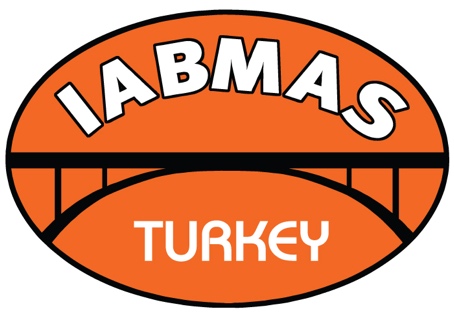 IABMAS Turkey GroupInternational Association for Bridge Maintenance and Safety (IABMAS) APPLICATION FOR COLLECTIVE MEMBERSHIPMAILING ADDRESSCONTACT PERSONMAILING ADDRESSACTIVITIES COVERED BY YOUR ORGANIZATION (SHORT DESCRIPTION):INTEREST IN IABMAS:Please complete this application and send it to info@iabmas-turkey.orgNAME OF ORGANIZATION:STREET:STREET:STREET:CITY:CITY:STATE:STATE:ZIP-CODE:ZIP-CODE:ZIP-CODE:ZIP-CODE:COUNTRY:COUNTRY:COUNTRY:TEL:FAX:E-MAIL ADDRESS:NAME:TITLE (Dr., Mr., Mrs., Ms., Prof.):TITLE (Dr., Mr., Mrs., Ms., Prof.):STREET:STREET:STREET:CITY:CITY:STATE:STATE:ZIP-CODE:ZIP-CODE:ZIP-CODE:ZIP-CODE:COUNTRY:COUNTRY:COUNTRY:TEL:FAX:E-MAIL ADDRESS:E-MAIL ADDRESS:E-MAIL ADDRESS:E-MAIL ADDRESS:E-MAIL ADDRESS:Signature:Date: